Grade Level: ____6______		Subject: _____Math_____________________			Unit Number and Title: ______________________________________________	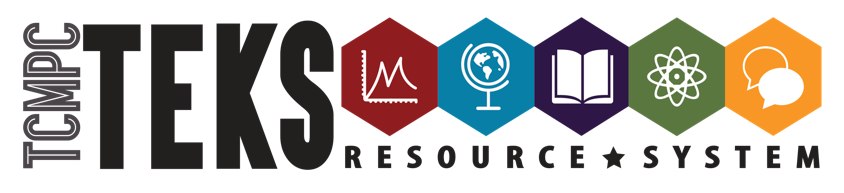 IFD Planning Guide – Math, Science or Social StudiesPA # __1__:PA # __1__:PA # __1__:PA # __1__:Mini-Lesson TopicsMini-Lesson TopicsNotes/Resources:Notes/Resources:Notes/Resources:TEKS (KS/SE):TEKS (KS/SE):TEKS (KS/SE):TEKS (KS/SE):Mini-Lesson TopicsMini-Lesson TopicsNotes/Resources:Notes/Resources:Notes/Resources:Week 1 – BIG IDEA(S)Week 1 – BIG IDEA(S)Week 1 – BIG IDEA(S)Week 1 – BIG IDEA(S)Week 1 – BIG IDEA(S)Week 1 – BIG IDEA(S)Week 1 – BIG IDEA(S)Week 2 – BIG IDEA(S)Week 2 – BIG IDEA(S)Week 2 – BIG IDEA(S)Week 2 – BIG IDEA(S)Week 2 – BIG IDEA(S)Week 2 – BIG IDEA(S)Week 2 – BIG IDEA(S)Week 3 – BIG IDEA(S)Week 3 – BIG IDEA(S)Week 3 – BIG IDEA(S)Week 3 – BIG IDEA(S)Week 3 – BIG IDEA(S)Week 3 – BIG IDEA(S)Week 3 – BIG IDEA(S)Week 4 – BIG IDEA(S)Week 4 – BIG IDEA(S)Week 4 – BIG IDEA(S)Week 4 – BIG IDEA(S)Week 4 – BIG IDEA(S)WEEK 5- BIG IDEA(S)WEEK 5- BIG IDEA(S)WEEK 5- BIG IDEA(S)WEEK 5- BIG IDEA(S)WEEK 5- BIG IDEA(S)WEEK 6 -BIG IDEA(S)WEEK 6 -BIG IDEA(S)WEEK 6 -BIG IDEA(S)WEEK 6 -BIG IDEA(S)WEEK 6 -BIG IDEA(S)